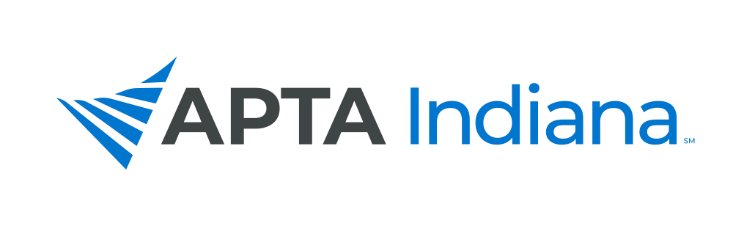 2021 FALL CONFERENCE SCHEDULE2021 FALL CONFERENCE SCHEDULE2021 FALL CONFERENCE SCHEDULE2021 FALL CONFERENCE SCHEDULEFRIDAY, NOVEMBER 5, 2021THE RATHSKELLER RESTAURANT 401 E. Michigan Street Indianapolis, IN 46204FRIDAY, NOVEMBER 5, 2021THE RATHSKELLER RESTAURANT 401 E. Michigan Street Indianapolis, IN 46204FRIDAY, NOVEMBER 5, 2021THE RATHSKELLER RESTAURANT 401 E. Michigan Street Indianapolis, IN 46204FRIDAY, NOVEMBER 5, 2021THE RATHSKELLER RESTAURANT 401 E. Michigan Street Indianapolis, IN 462043:30 – 5:00 PMAPTA Indiana BOD Meeting APTA Indiana BOD Meeting APTA Indiana BOD Meeting 5:00 – 5:30 PMMeet the Candidates Reception Meet the Candidates Reception Meet the Candidates Reception 5:30 – 7:00 PM1 Contact HourBusiness MeetingBusiness MeetingBusiness Meeting7:00 – 9:00 PMDinner & Awards CeremonyDinner & Awards CeremonyDinner & Awards CeremonySATURDAY, NOVEMBER 6, 2021UNIVERSITY OF INDIANAPOLISHEALTH PAVILIONSATURDAY, NOVEMBER 6, 2021UNIVERSITY OF INDIANAPOLISHEALTH PAVILIONSATURDAY, NOVEMBER 6, 2021UNIVERSITY OF INDIANAPOLISHEALTH PAVILIONSATURDAY, NOVEMBER 6, 2021UNIVERSITY OF INDIANAPOLISHEALTH PAVILION7:00 – 8:00 AMREGISTRATIONREGISTRATIONREGISTRATION8:00 – 11:15 AM3 Contact Hours(15-minute break)SESSION 1An Introduction to the Benefits of Harm Reduction  SESSION 2Staying True to Your Purpose and Avoiding Burnout: Your Roadmap to Guide You to a Fulfilling Career SESSION 3Ethics & Indiana Jurisprudence11:15 AM – 1:15 PMPOSTERS/EXHIBIT HALL/LUNCHPOSTERS/EXHIBIT HALL/LUNCHPOSTERS/EXHIBIT HALL/LUNCH1:15 – 2:45 PM1.5 Contact HoursSESSION 4Physical Therapy Meeting the Challenge of the Opioid Epidemic Using a Population Health Perspective SESSION 5Rethinking the Tools in the Toolbox? Evidence-based Strategies to "Move Forward" in Neurological RehabilitationSESSION 6Leaders Are Made, Not Born: How to Succeed with Personnel Management 3:00 – 4:30 PM1.5 Contact HoursSESSION 7Promoting and Implementing Direct Access & Early Access Physical Therapy: A Panel Discussion 